Ffurflen Gais Ysgoloriaeth Chwaraeon 2019/2020Canllawiau i Ymgeiswyr (darllenwch yn ofalus cyn dechrau ar eich cais)Dim ond ceisiadau gan fyfyrwyr sydd wedi derbyn cynnig gan Brifysgol De Cymru i astudio ar gampws Pontypridd, Caerdydd neu’r Ddinas fydd yn cael eu derbyn.Mae dogfen ategol ar gael am fwy o wybodaeth am Raglen Chwaraeon Perfformiad yn PDC ar y wefan (https://www.southwales.ac.uk/sport/student-sport/sport-scholarships/).Yn dilyn y broses gwneud cais bydd panel yn cyfarfod i ddewis ymgeiswyr llwyddiannus. Bydd pawb a wnaeth gais am Ysgoloriaeth Chwaraeon yn cael gwybod drwy e-bost am benderfyniad y panel. Dylid nodi y bydd penderfyniad y panel yn derfynol ac nad oes mecanwaith ar gyfer apelio ynghylch unrhyw ddyfarniad. Sylwch os gwelwch yn dda mai proses gystadleuol yw hon ac na fydd pob cais yn llwyddiannus.Os ydych yn chwaraewr o dan gytundeb, yn chwarae dros dîm arall, rhaid i chi ddarparu llythyr (yn ychwanegol at eich geirda) gan eich Cyfarwyddwr Perfformiad neu Brif Hyfforddwr yn datgan eich bod yn gymwys ar gyfer pob gêm ac ymarfer Chwaraeon Prifysgolion a Cholegau Prydain (BUCS). Er enghraifft, os ydych o dan gytundeb i chwarae ar ddydd Sadwrn dros glwb arall neu mewn ymarfer cenedlaethol neu gystadleuaeth bwysig, yna mae’n rhaid i chi ddarparu prawf ysgrifenedig gan eich clwb neu Gorff Llywodraethu Cenedlaethol (NGB) eich bod yn gymwys i chwarae ym mhob cystadleuaeth BUCS ar ddyddiau Mercher. Os na chewch ganiatâd i chwarae ym mhob gêm BUCS yna ni fyddech yn gymwys i dderbyn Ysgoloriaeth Chwaraeon.Gall y cais gael ei deipio neu ei ysgrifennu â llaw neu ei gwblhau ar y ffurflen ar-lein sydd ar gael ar ein gwefan. Wrth gyflwyno eich ffurflen gais rhaid iddi gael ei chyflwyno yn y dderbynfa wedi’i chyfeirio at sylw Lewys Thomas (Swyddog Chwaraeon) naill ai yng Nghanolfan Chwaraeon Trefforest neu ym Mharc Chwaraeon PDC cyn 5yh ar ddydd Iau 10 Hydref 2019.Adran 1Eich manylion personol, byddwch cystal â chwblhau pob maes.Adran 2Eich manylion academaidd, byddwch cystal â chwblhau pob maes.Adran 3Eich manylion chwaraeon, byddwch cystal â chwblhau pob maes. Rydym am gael gymaint o wybodaeth ag sydd bosibl dros bwy ydych yn chwarae ar hyn o bryd, os ydych yn cael eich ariannu a mwy o wybodaeth ynghylch eich camp. Byddwch cystal â chwblhau pob adran, mae pwyntiau bwled yn dderbyniol. Rydym am wybod beth yw eich nod a’ch uchelgais realistig, eich prif lwyddiannau ym myd y campau a’ch anrhydeddau cynrychiadol a’ch amcanion ym myd y campau (tymor byr a hir). Rhowch fanylion o unrhyw beth y credwch fyddai o ddiddordeb i’r panel pa un ai ennill anrhydeddau cenedlaethol neu ennill cystadleuaeth sirol. Eich datganiad chwaraeon yw eich cyfle i ddweud wrthym pam eich bod yn meddwl y dylech gael eich ystyried i fod yn rhan o’r Rhaglen Chwaraeon Perfformiad. Pam ydych chi am fod yn rhan o’r rhaglen?  Beth allwch chi gynnig i’r Brifysgol yn gyfnewid am hynny?  Amlinellwch yn yr adran yma eich ymrwymiad personol i chwaraeon yn y brifysgol a’ch datblygiad personol eich hun.Adran 4Geirda. Rhaid i chi ddarparu manylion canolwr. Rhaid i’r person hwn fod yn un o’r canlynol; eich Cyfarwyddwr Perfformiad/Hyfforddwr Cenedlaethol neu hyfforddwr Clwb.  Rhaid i’r person, pwy bynnag y bo, wirio yn y geirda y safon rydych eisoes wedi’i chyrraedd, y safon y mae’r potensial gennych i’w chyrraedd a hefyd ei fod/bod yn eich cefnogi i gystadlu yn rhaglen BUCS. Byddwch cystal â nodi os na dderbynnir geirda ysgrifenedig boddhaol NI fyddwch yn cael eich ystyried ar gyfer yr Ysgoloriaeth Chwaraeon na’r cynllun Bwrsari Chwaraeon.  Rhaid iddo fod ar bapur pennawd ac wedi’i arwyddo gan yr Hyfforddwr Cenedlaethol/ y Cyfarwyddwr Perfformiad.  Rhaid cyflwyno’r llythyr gan eich canolwr yn cefnogi’ch cais ar yr un pryd â’ch ffurflen gais. Nid yw ‘geirda’ ar e-bost neu lungopi yn dderbyniol. Peidiwch â gadael hyn tan y funud olaf.Ceisiadau aflwyddiannusOs na fyddwch yn llwyddiannus gyda’ch cais eleni – peidiwch â rhoi’r ffidil yn y to!Dylech ymgeisio eto flwyddyn nesaf os ydych yn parhau i fodloni gofynion y Cynllun.  Llwyddodd myfyrwyr a fu’n aflwyddiannus yn y gorffennol i gael eu dewis ar gyfer Ysgoloriaeth Chwaraeon.  Adran 5Ymrwymiadau contract. Bydd disgwyl i chi arwyddo cytundeb os cewch eich dewis i fod yn rhan o’r Rhaglen Chwaraeon Perfformiad.Byddwch cystal â chynnwys llythyr gan eich canolwr y mae’n ofynnol mai ef yw’ch Cyfarwyddwr Perfformiad /Corff Llywodraethu Cenedlaethol i gefnogi eich cais. Mae hyn yn hynod bwysig ac mae’n rhaid i’r hyfforddwr gefnogi eich datblygiad a gwirio eich safon a’ch anrhydeddau cynrychiadol. Rhaid i’r geirda fod ar bapur NGB ac wedi’i arwyddo. Dylai’r geirda hefyd eich cefnogi i chwarae dros y brifysgol yng nghystadleuaeth BUCS ar brynhawniau Mercher neu benwythnosau achlysurol. Unwaith y byddwch wedi cwblhau’r ffurflen yma rhaid ei chyfleu i Ganolfan Chwaraeon Trefforest neu Barc Chwaraeon PDC wedi’i chyfeirio at sylw Lewys Thomas (Swyddog Chwaraeon) cyn hanner dydd ar ddydd Iau 10 Hydref 2019.Bydd angen i’r ymgeiswyr a fydd yn llwyddo i sicrhau lle ar ein Rhaglen Chwaraeon Perfformiad Uchel fynd i gyfarfod gyda Lewys Thomas neu ei enwebai. Yn y cyfarfod hwn bydd disgwyl i chi wneud y canlynol:1. Cytuno rhaglen ddatblygu wedi’i chynllunio ar gyfer y flwyddyn academaidd.  Bydd hyn yn cynnwys rhaglen graidd a hefyd eich gweithgareddau/amcanion penodol eich hun.2. Cytuno ac arwyddo eich Contract Ysgoloriaeth Chwaraeon penodol eich hun.3. Cytuno i fynychu seminarau ar gyfer pob myfyriwr Ysgoloriaeth Chwaraeon yn y brifysgol, dyddiadau i’w cadarnhau.4. Os bydd unrhyw un ddim yn ymrwymo i’r Cynllun, neu yn torri’r contract a gytunwyd, mae’n bosibl y bydd y cyllid a gânt yn dod i ben ar unwaith.5. Mae’n hanfodol bwysig eich bod yn cytuno â’r contract hwn, oblegid unwaith y byddwch wedi’i arwyddo, gallai methu bodloni ei reoliadau olygu eich bod yn colli eich cyllid.6. Pe byddai amgylchiadau’n newid, ni fydd problem i addasu eich contract i ystyried hynny.  Serch hynny, rhaid i chi lynu wrth y contract sydd mewn grym ar y pryd.7. Mae’n bosibl yr hoffech drafod hyn gyda’ch hyfforddwr cyn i chi ymrwymo i ymgeisio am y cynllun ysgoloriaeth.Enw(au) cyntaf:Cyfenw:Teitl: Dyddiad Geni:Oed: Cenedligrwydd:Rhowch destun ymaRhowch destun ymaCamp (a digwyddiad)Rhowch destun ymaRhowch destun ymaCyfeiriad Cartref:Rhowch destun ymaCod Post: Rhowch destun ymaCod Post: Ffôn: (Cartref)Rhowch destun ymaRhowch destun ymaFfôn: (Symudol)Rhowch destun ymaRhowch destun ymaCyfeiriad e-bost:Rhowch destun ymaRhowch destun ymaCyfryngau cymdeithasol:Rhowch eich enw defnyddiwr trydar os ydych yn fodlon i PDC ddilyn, hyrwyddo ac ail-drydar eich cynnydd @USWSport Rhowch eich enw defnyddiwr trydar os ydych yn fodlon i PDC ddilyn, hyrwyddo ac ail-drydar eich cynnydd @USWSport Cyfeiriad adeg Tymor:Rhowch destun ymaCod Post: E-bost PDC:Rhif myfyriwr:Rhowch destun ymaCwrs:Rhowch destun ymaBlwyddyn y cwrs:Rhowch destun ymaCyfadran:Llawn/Rhan amser:Rhif UCAS:Rhowch destun ymaYdych chi ar hyn o bryd yn rhannol broffesiynol neu’n broffesiynol yn eich camp?                  Ydw   Nac ydw Os ‘Ydw’ rhowch fanylion:  Ydych chi ar hyn o bryd yn derbyn unrhyw gefnogaeth ariannol drwy grantiau, gwobrau, nawdd neu ffioedd am chwarae?                                                                                                                     Ydw   Nac ydw Os ‘Ydw’ rhowch fanylion:  Ydych chi wedi dioddef unrhyw afiechyd neu anaf o bwys sydd wedi’ch cadw rhag ymarfer a chystadlu yn y 3 blynedd ddiwethaf?                                                                                        Ydw   Nac ydw Os ‘Ydw’ rhowch fanylion: Byddwch cystal â rhoi manylion unrhyw glwb chwaraeon y byddwch yn parhau i’w gynrychioli tra byddwch ym Mhrifysgol De Cymru:Byddwch cystal â nodi eich nod a’ch uchelgais ym myd y campau:Byddwch cystal â rhestru eich prif lwyddiannau ym myd y campau a’ch anrhydeddau cynrychiadol hyd yma yn cynnwys dyddiadau:Amcanion ym myd y campau:Datganiad byd y campau: (Byddwch cystal â datgan pam eich bod yn credu y dylech gael eich ystyried i fod yn rhan o’r Rhaglen Chwaraeon Perfformiad yn PDC. Mwyafswm o 500 gair)Enw(au) cyntaf:Cyfenw:Teitl: Cyfeiriad:Rhowch destun ymaCod Post: Rhowch destun ymaCod Post: Ffôn: Rhowch destun ymaRhowch destun ymaCyfeiriad e-bost:Rhowch destun ymaRhowch destun yma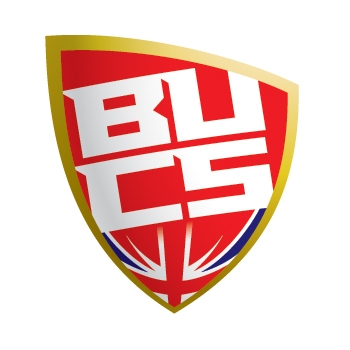 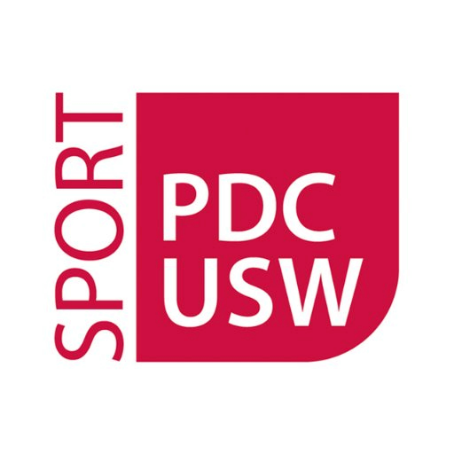 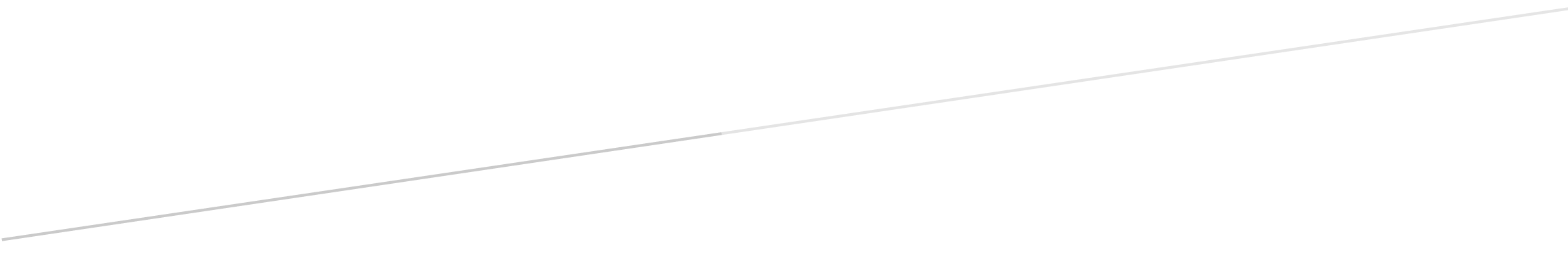 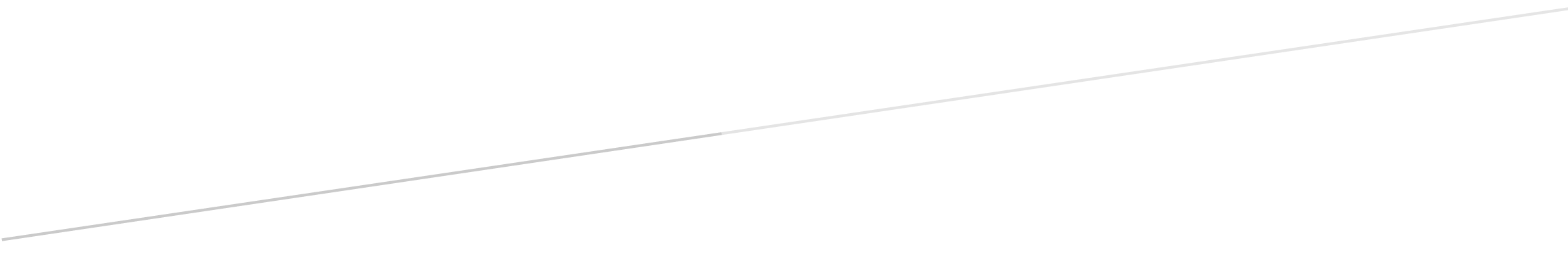 